Håndballskole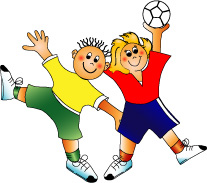 Kløfta håndball har gleden av å invitere alle barn i alderen 7 år født 2012 til håndballskole i regi av Kløfta håndball. Målet vårt er å være en sosial arena for gutter og jenter med fokus på kroppslig lek med ball.Deltagergebyr er kr. 1000. pr. år.Betalings informasjon vil bli delt ut på 2.trening. Ingen aktivitet juni – august.  Det vil heller ikke være aktivitet ved skolenes ferier. Treningstidene vil være tirsdager fra 17.00 til 18.00 i gymsalen på Åreppen barneskole. 
Oppstart vil være tirsdag 27.august. Da vil det bli avholdt et foreldremøte mens barna trener.    
Eventuelle spørsmål kan rettes til sportslig leder for de yngste:
Joachim Skovheim
Telefon: 416 12 344
Mail: joachim.skovheim@ringnes.noMerk: HåndballskoleMvhKløfta IL håndballgruppa
